WEAVE is an assessment management software application that helps manage planning and quality improvement processes. WEAVE collects and manages data for each of the areas below and uses theses data to create reports. At San Antonio College the first six areas are used to facilitate strategic planning, assessment & improvement.Missions/PurposeGoalsOutcomes/ObjectivesMeasures & Findings (Assessment Results)Action Plan TrackingAchievement Summary /AnalysisAnnual/Special Reporting (Optional)Document Management (Optional)These areas are found under the Assessement Tab.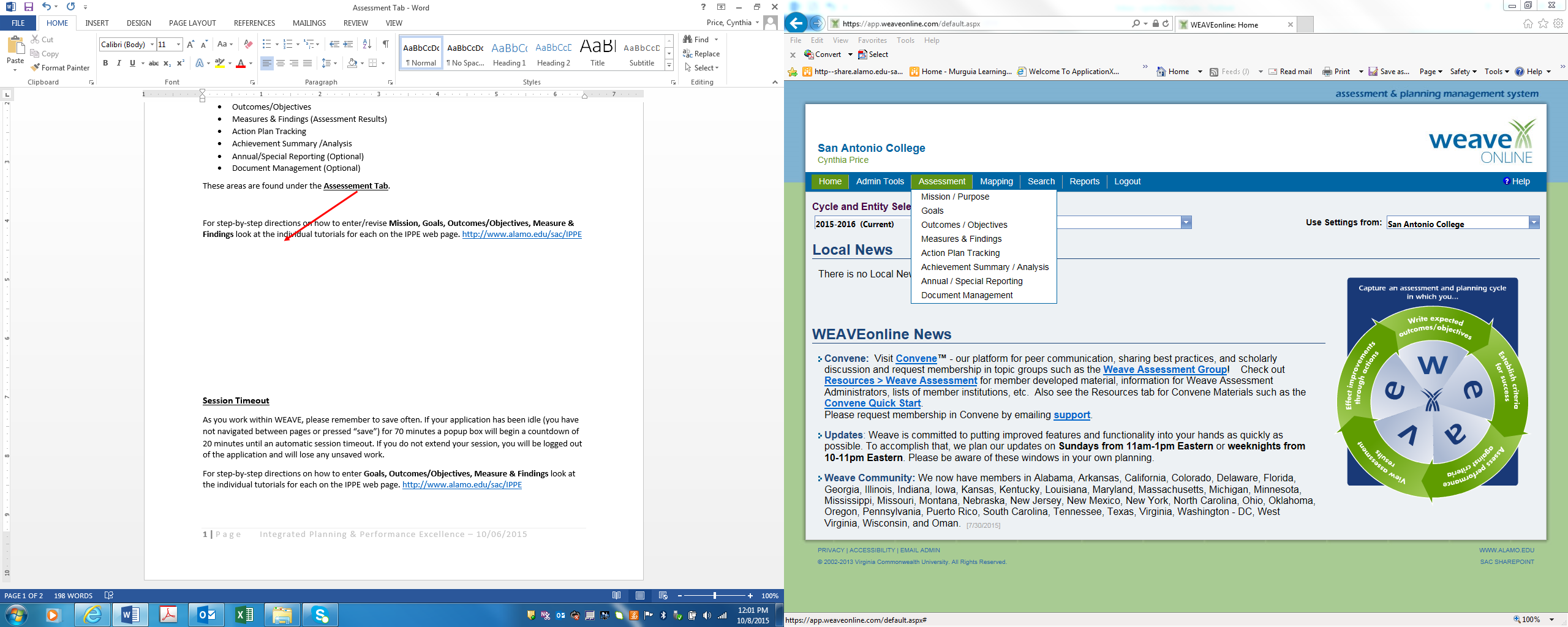 For step-by-step directions on how to enter/revise Mission, Goals, Outcomes/Objectives, Measure & Findings, Action Plan Tracking and Achievement Summary/Analysis look at the individual tutorials for each on the IPPE web page. http://www.alamo.edu/sac/IPPE Session TimeoutAs you work within WEAVE, please remember to save often. If your application has been idle (you have not navigated between pages or pressed “save”) for 70 minutes a popup box will begin a countdown of 20 minutes until an automatic session timeout. If you do not extend your session, you will be logged out of the application and will lose any unsaved work.